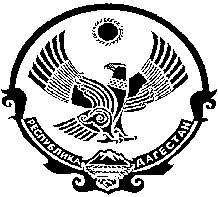 РЕСПУБЛИКА ДАГЕСТАНАДМИНИСТРАЦИЯ СЕЛЬСКОГО ПОСЕЛЕНИЯ «СЕЛЬСОВЕТ «ТАГИРКЕНТ-КАЗМАЛЯРСКИЙ» МАГАРАМКЕНТСКОГО   РАЙОНА                                                                                                                                                                                                                                                                                     ПОСТАНОВЛЕНИЕ 27.10.2022г                         с. Тагиркент-Казмаляр	                                     №31			«Об утверждении порядка реализации мероприятий, направленных на информирование населения о принимаемых мерах в сфере жилищно-коммунального хозяйства и о развитии общественного контроля в этой сфере»В соответствии с п. 9.8 статьи 14 Федерального закона от 21 июля 2007 года № 185-ФЗ «О Фонде содействия реформированию жилищно-коммунального хозяйства», в целях обеспечения условий предоставления финансовой поддержки за счет средств Фонда содействия реформированию жилищно-коммунального хозяйства, руководствуясь Уставом муниципального образования сельское поселение «сельсовет Тагиркент-Казмалярский»»,постановляю:1. Утвердить Порядок реализации мероприятий, направленных на информирование населения о принимаемых мерах в сфере жилищно-коммунального хозяйства и о развитии общественного контроля в этой сфере, согласно приложению.          2. Направить постановление муниципального образования сельского поселения «сельсовет Тагиркент-Казмалярский» в Министерство юстиции РД для включения в регистр муниципальных нормативных правовых актов в установленный законом срок.       3. В течение 10 дней после дня принятия направить постановление муниципального образования сельского поселения «сельсовет Тагиркент-Казмалярский» в прокуратуру для проведения антикоррупционной экспертизы и проверки на предмет законности.       4. Настоящее постановление вступает в силу после дня его официального опубликования.       5.    Контроль за исполнением постановления оставляю за собой.   Глава Администрации СП"сельсовет Тагиркент-Казмалярский"				М.Ф.ЭмировПриложение  к постановлению ПОРЯДОК РЕАЛИЗАЦИИ МЕРОПРИЯТИЙ, НАПРАВЛЕННЫХ НА ИНФОРМИРОВАНИЕ НАСЕЛЕНИЯ О ПРИНИМАЕМЫХ МЕРАХ В СФЕРЕ ЖИЛИЩНО-КОММУНАЛЬНОГО ХОЗЯЙСТВА И О РАЗВИТИИ ОБЩЕСТВЕННОГО КОНТРОЛЯ В ЭТОЙ СФЕРЕ 1. Общие положения1.1. Настоящий Порядок разработан с целью определения порядка реализации на территории муниципального образования сельского поселения «сельсовет Тагиркент-Казмалярский» мероприятий, направленных на информирование населения, средств массовой информации, некоммерческих общественных организаций, осуществляющих деятельность в сфере жилищно-коммунального хозяйства (далее - некоммерческие общественные организации), о принимаемых мерах, направленных на развитие общественного контроля в этой сфере. 1.2. Структурным подразделением Администрации сельского поселения «сельсовет Тагиркент-Казмалярский» Магарамкентского района, уполномоченным осуществлять информирование по вопросам жилищно-коммунального хозяйства, является отдел архитектуры, жилищно-коммунального и дорожного хозяйства муниципального образования Магарамкентский район. 2. Порядок информирования о принимаемых мерах в сфережилищно-коммунального хозяйства и о развитии общественногоконтроля в этой сфере2.1. Информирование средств массовой информации, некоммерческих общественных организаций о принимаемых мерах, направленных на развитие общественного контроля в этой сфере осуществляется посредством рассылки развернутых информационных релизов. 2.2. Виды информации, включаемые в информационные релизы: - комментарии и разъяснения специалистов по запросам граждан и некоммерческих общественных организаций; - информация о результатах осуществления надзора и контроля за деятельностью управляющих организаций; - контактная информация: указывается уполномоченное подразделение администрации  сельского поселения «сельсовет Тагиркент-Казмалярский», территориальных органов Роспотребнадзора, общественных объединений и организаций, перечень которых определяется главой района. 2.3. Информирование производится не реже одного раза в месяц. 2.4. Средствами массовой информации, которые информируются о принимаемых мерах в сфере жилищно-коммунального хозяйства и по вопросам развития общественного контроля в этой сфере являются: - газета  (указать наименование); - официальный сайт муниципального образования сельского поселения «сельсовет Тагиркент-Казмалярский»2.5. Взаимодействие с Общественным советом Магарамкентского района (далее - Общественный совет) и другими некоммерческими общественными организациями по вопросам жилищно-коммунального хозяйства осуществляется посредством представления информации по вопросам жилищно-коммунального хозяйства, а также участие представителей Администрации района на заседаниях Общественного совета и других некоммерческих общественных организаций по вопросам жилищно-коммунального хозяйства. 2.6. Ответственным лицом за взаимодействие с Общественным советом, другими некоммерческими общественными организациями и средствами массовой информации в рамках информационной работы и развитии общественного контроля является первый заместитель главы Администрации муниципального образования Магарамкентский район по строительству и жилищно-коммунальному хозяйству. 3. Порядок размещения на официальном сайте муниципальногообразования ХХХ район Республики Дагестан информации о принимаемых мерахв сфере жилищно-коммунального хозяйства и по вопросамразвития общественного контроля в этой сфере3.1. Официальным сайтом муниципального образования сельского поселения «сельсовет Тагиркент-Казмалярский» (далее - сайт), на котором размещается указанная информация, является (www.sp). 3.2. Информация о принимаемых мерах в сфере жилищно-коммунального хозяйства и по вопросам развития общественного контроля в этой сфере размещается на сайте в виде: - комментарии и разъяснения специалистов по запросам граждан и некоммерческих общественных организаций; - информация о результатах осуществления надзора и контроля за деятельностью управляющих организаций; - контактная информация уполномоченных органов и организаций; - информация по стандарту раскрытия информации. 3.3. Информация на сайте обновляется не реже одного раза в месяц. 3.4. Ответственным лицом за размещение (обновление) информации о принимаемых мерах в сфере жилищно-коммунального хозяйства и по вопросам развития общественного контроля в этой сфере на сайте является (указывается должностное лицо ОМС). 5. Проведение регулярных встреч представителей органовместного самоуправления с гражданами по различным вопросамжилищно-коммунального хозяйства4.1. Специалистами уполномоченного подразделения Администрации муниципального образования ХХХ район республики в течение полного рабочего дня осуществляется прием граждан по вопросам жилищно-коммунального хозяйства. 4.2. Ответственными лицами за проведение встреч с гражданами по вопросам жилищно-коммунального хозяйства являются специалисты уполномоченного подразделения администрации муниципального образования районов4.3. В здании Администрации ХХХ района каждый четверг с  часов до часов первый заместитель главы Администрации муниципального образования "Муниципальный округ ХХХпроводится личный прием граждан по вопросам жилищно-коммунального хозяйства. 5. Информационные курсы, семинары по тематикежилищно-коммунального хозяйства для представителейтовариществ собственников жилья, жилищных,жилищно-строительных кооперативов, председателей советовмногоквартирных домов, собственников помещений,представителей общественности5.1. Информационные курсы, семинары по тематике жилищно-коммунального хозяйства для представителей товариществ собственников жилья, жилищных, жилищно-строительных кооперативов, председателей советов многоквартирных домов, собственников помещений, представителей общественности проводятся в здании Администрации ХХХ. Информация о проведении семинаров, курсов размещается на сайте не позднее 4 дней до начала проведения. 6. Круглые столы, форумы, совещания, конференции по вопросамразвития системы общественного контроля в сфережилищно-коммунального хозяйства с участием представителейнекоммерческих общественных организаций6.1. Формами мероприятий, направленных на развитие общественного контроля в сфере жилищно-коммунального хозяйства, являются круглые столы, форумы, совещания, конференции по вопросам развития системы общественного контроля в сфере жилищно-коммунального хозяйства с участием Общественного совета и других некоммерческих общественных организаций, осуществляющих деятельность в сфере жилищно-коммунального хозяйства. 6.2. Периодичность проведения мероприятий, направленных на развитие общественного контроля в сфере жилищно-коммунального хозяйства, не реже двух раз в год.